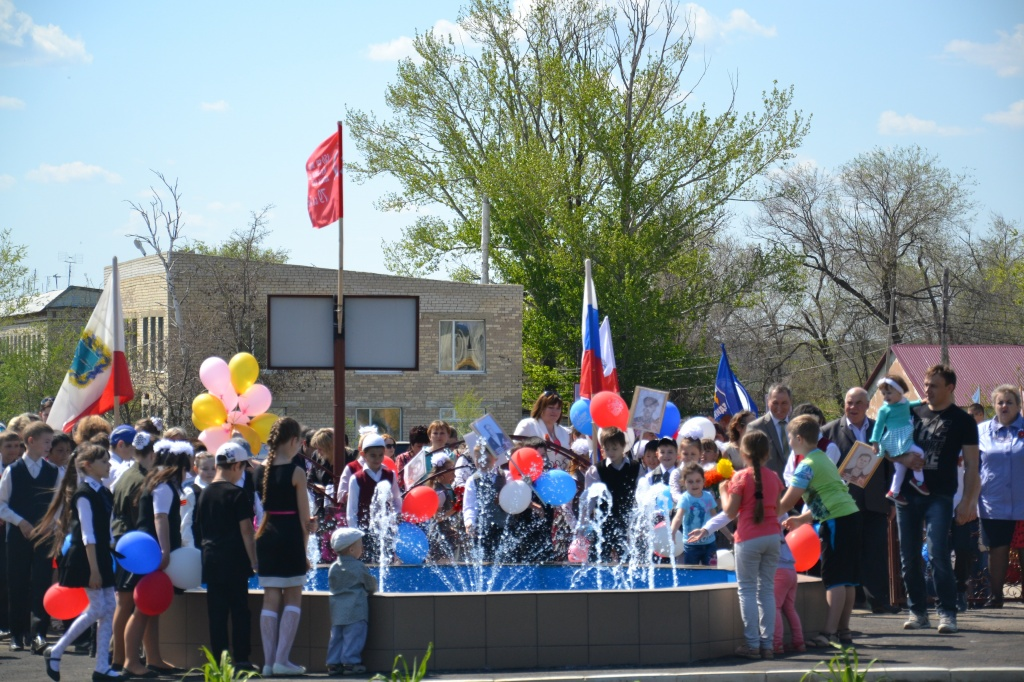 Уважаемые жители Знаменского муниципального образования.Одной из главных задач бюджетной политики является обеспечение прозрачности и открытости бюджетного процесса. Для привлечения большого количества граждан к участию в обсуждении вопросов формирования бюджета района и его исполнения разработан «Бюджет для граждан».«Бюджет для граждан» предназначен прежде всего для жителей , не обладающих специальными знаниями в сфере бюджетного законодательства. Информация «Бюджет для граждан» в доступной форме знакомит граждан с основными характеристиками бюджета Знаменского муниципального образования.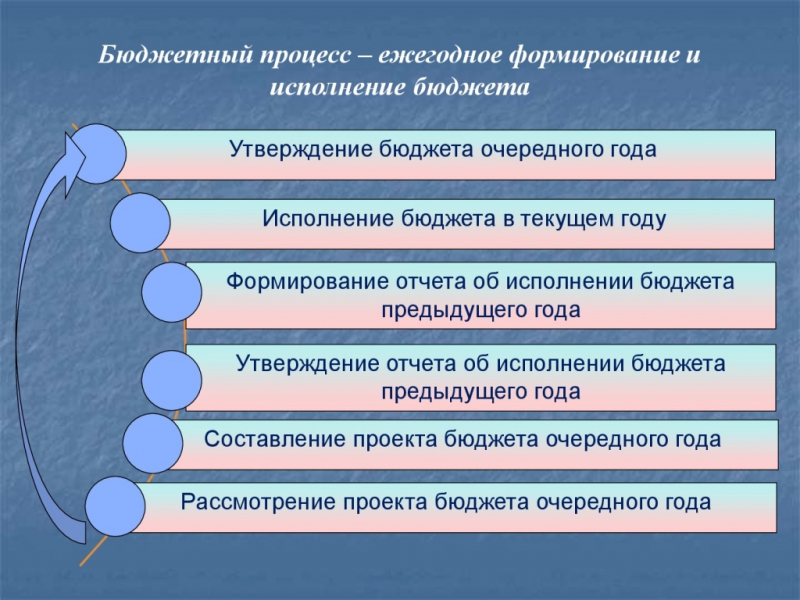 Что такое бюджет?Бюджет – это план доходов и расходов на определенный период.Исполнение бюджета Знаменского муниципального образования за 2019 год       тыс. руб.	Зачем нужны бюджеты?Для выполнения своих задач муниципальному образованию необходим бюджет, который формируется за счет сбора налогов и безвозмездных поступлений направляемых на финансирование бюджетных расходов.Основные характеристики бюджета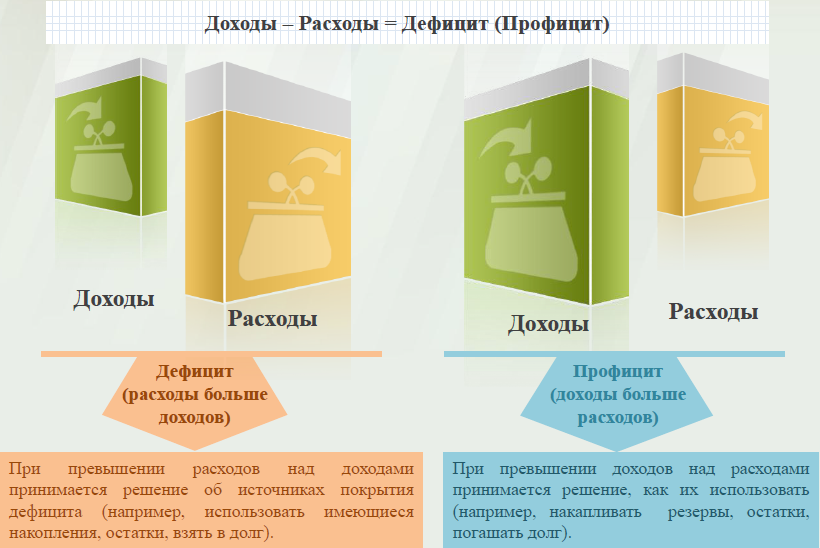 Дефицит и профицит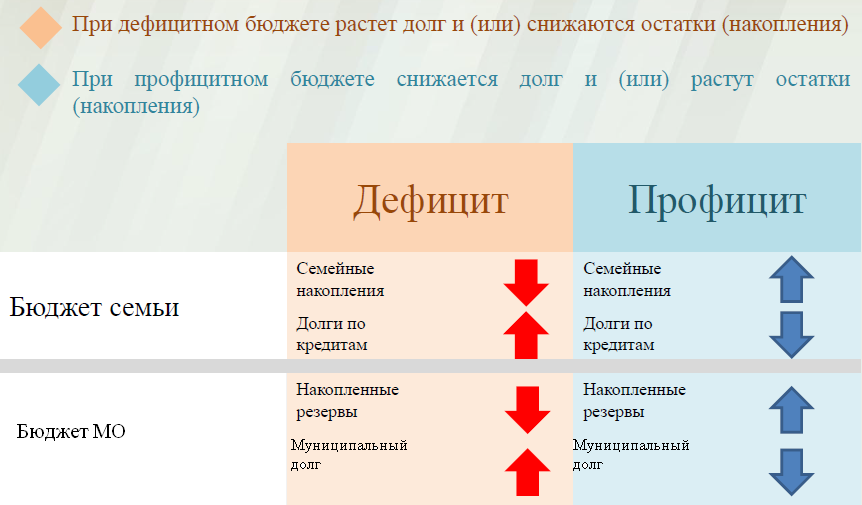 Доходы бюджета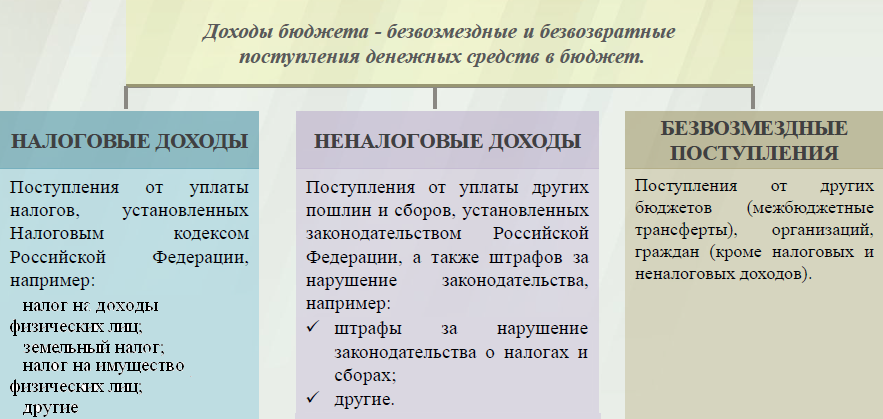 Межбюджетные трансферты - основной вид безвозмездных перечислений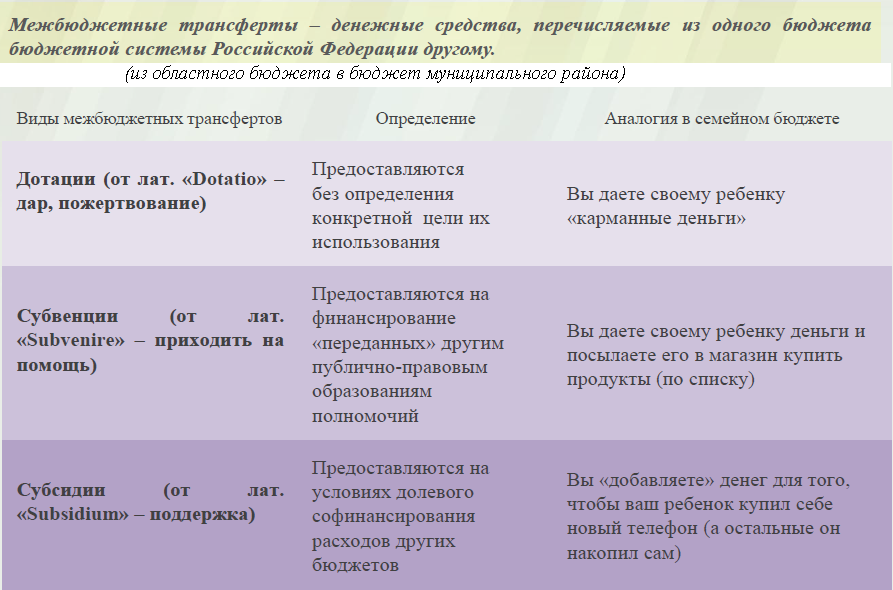 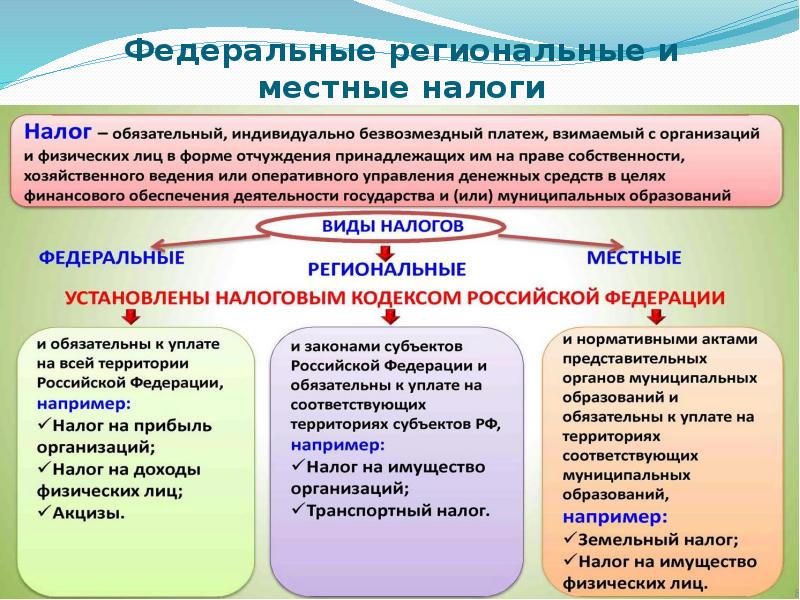 Налоги, зачисляемые в бюджет муниципального образования Структура доходов бюджета Знаменского муниципального образования  тыс. руб.Доходы в 2019 году составили –  4210,5 тыс. руб.  Доходы бюджета Знаменского муниципального образования в расчете на 1 жителя( численность населения Знаменского муниципального образования на 01.01.19г. 1565 человек)                  Основными бюджетообразующими доходами бюджета муниципального образования являются земельный налог,  налог на доходы физических лиц и налог на имущество физических лиц.    РАСХОДЫ.Расходы бюджета – выплачиваемые из бюджета денежные средства.В каких единицах измеряются параметры бюджетов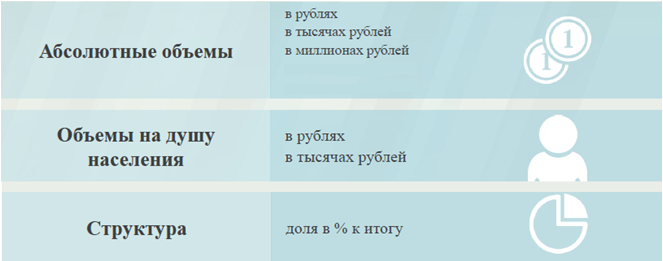 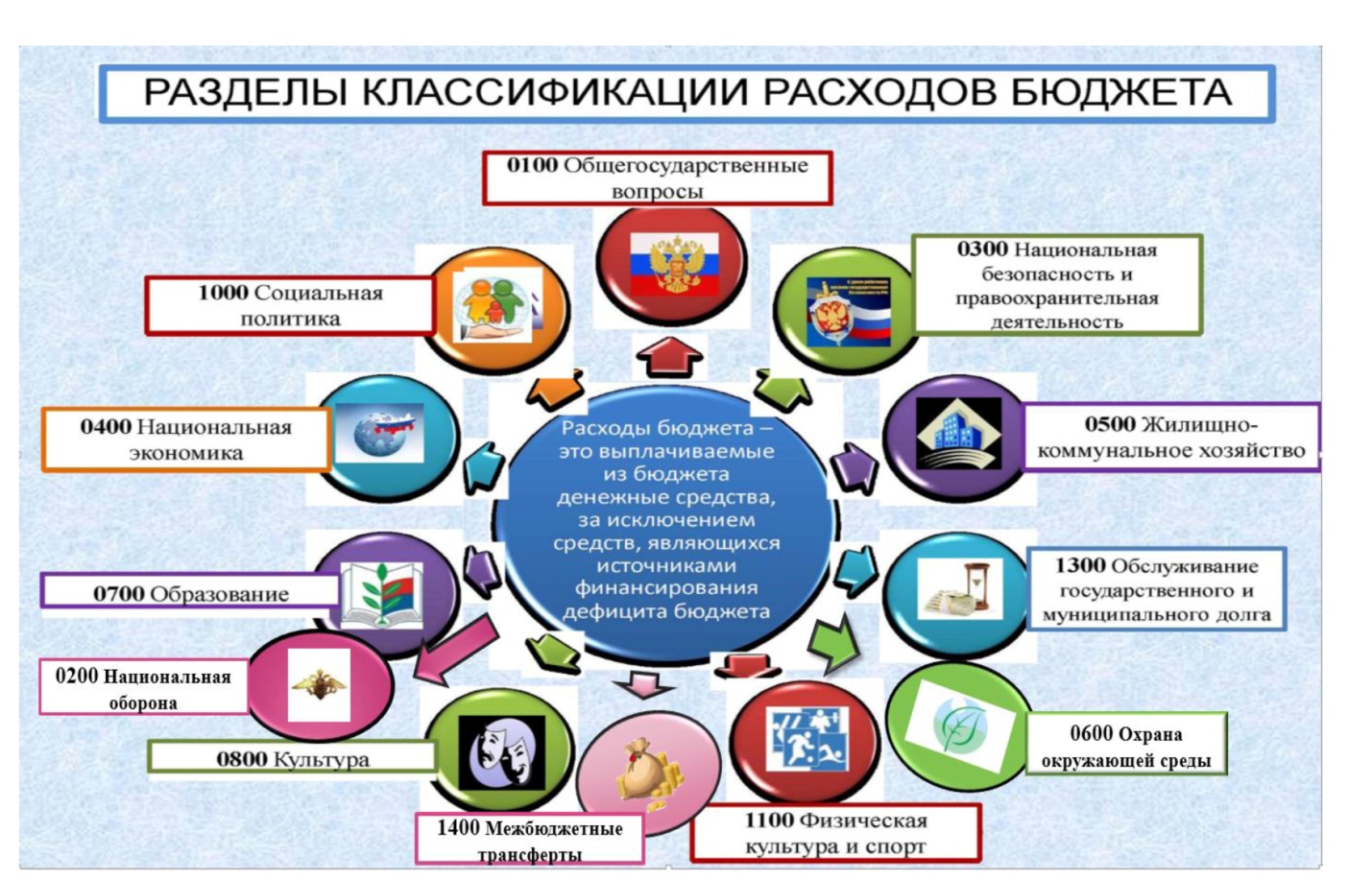 Структура расходов бюджета Знаменского муниципального образования по разделам за 2019 год.													%Структура расходов.Расходы бюджета Знаменского муниципального образования по основным разделам на душу населения		руб.руб.                                                                                                                                        тыс. руб.Контактная информация:        Адрес:  Саратовская область, Ивантеевский район,  пос. Знаменка.                       График работы с 8-00 до 16-12, перерыв с 12-00 до 13-00.                      Телефоны  (8 84579 5-61-21)                       Тел.5-61-21         Глава Знаменского муниципального образования     Уколова И.Н.                                                             Электронная почта:   admznam@mail.ruПоказателиПлан2019 годаФакт2019 годаДоходы, в том числе3502,04210,5Налоговые, неналоговые доходы2212,82921,3Безвозмездные поступления 1289,21289,2Расходы, в том числе 4327,74322,2Общегосударственные вопросы2251,52246,0ЖКХ1576,01576,0Национальная оборона207,3207,3Национальная безопасность и правоохранительная деятельность20,020,0Национальная экономика139,9139,9Другие расходы133,0133,0Баланс (доходы-расходы)(-)Дефицит или профицит(+)-825,7-111,7Налог на доходы физических лицНалог на имущество физических лицЗемельный налог                    3 %                                    100 %                                      100 %                    3 %                                    100 %                                      100 %                    3 %                                    100 %                                      100 %Местный бюджетМестный бюджетМестный бюджетНаименование доходовПлан 2019 годаФакт 2019 годаНаименование доходовПлан 2019 годаФакт 2019 годаНалоговые доходы всего:2209,82918,3в том численалог на доходы физических лиц841,91047,7единый сельскохозяйственный  налог5,55,5налог на имущество физических лиц182,3276,1земельный налог1180,11589,0Неналоговые доходы всего:3,03,0в том числештрафы, санкции и возмещение ущерба3,03,0Безвозмездные поступления всего:1289,21289,2в том числедотации бюджетам субъектов Российской Федерации и муниципальных образований75,175,1субсидии бюджетам бюджетной системы Российской Федерации666,9666,9субвенции бюджетам субъектов Российской Федерации и муниципальных образований.207,3207,3субвенции бюджетам субъектов Российской Федерации и муниципальных образований.207,3207,3иные межбюджетные трансферты139,9139,9безвозмездные поступления от негосударственных организаций150,0150,0прочие безвозмездные поступления50,050,0Итого доходов:3502,04210,5Наименование доходов2019 год отчет (руб.)Доходы всего, в том числе :2690,0налоговые и неналоговые доходы1866,0безвозмездные поступления824,0РазделНаименованиеПлан 2019 годаФакт 2019 года01Общегосударственные вопросы52,052,002Национальная оборона4,84,803Национальная безопасность и правоохранительная деятельность0,50,504Национальная экономика3,23,205Жилищно-коммунальное хозяйство36,436,408Культура, кинематография0,10,110Социальная политика3,03,0Всего100100РазделПоказательПлан  2019 годаФакт 2019 года01Содержание работников органов местного самоуправления1049,211045,6902Национальная оборона132,46132,4603Национальная безопасность и правоохранительная деятельность12,7812,7805Жилищно-коммунальное хозяйство1007,021007,0208Культура, кинематография3,193,1910Социальная политика116,31116,31Итого расходы местного бюджета2765,332761,81РасходыПлан 2019 годаФакт 2019годаОбщегосударственныевопросы2251,52246,0Национальная оборона207,3207,3Национальная безопасность и правоохранительная деятельность20,020,0Национальная экономика139,9139,9Жилищно-коммунальное хозяйство1576,01576,0Культура, кинематография5,05,0Социальная политика128,0128,0ИТОГО расходов:4327,74322,2